請於每個問題的右側,勾選最適當的選項心得報告:授課教師簽名：_________________系班級 視二A 視二A學生姓名 張怡萱 張怡萱學號學號1025445175參觀地點參觀地點國立臺灣師範大學美術系德群藝廊國立臺灣師範大學美術系德群藝廊國立臺灣師範大學美術系德群藝廊參觀日期參觀日期 103 年 12月20日 103 年 12月20日很同意同意無意見不同意很不同意你認為參觀單位很歡迎同學們的參訪。v你覺得參觀單位提供的簡報與導覽，讓你對產業有更深入的瞭解。v您認為今日參觀吸收到許多新知與提高專業知識水準不虛此行。v如果再辦類似參觀活動，你很想要再參加嗎？v這次參觀活動同學的學習態度非常值得肯定。v參訪內容概述有設計師、獲獎作品和入圍學生設計的viva主題海報展及各大師演講。還貼心地準備精美點心<3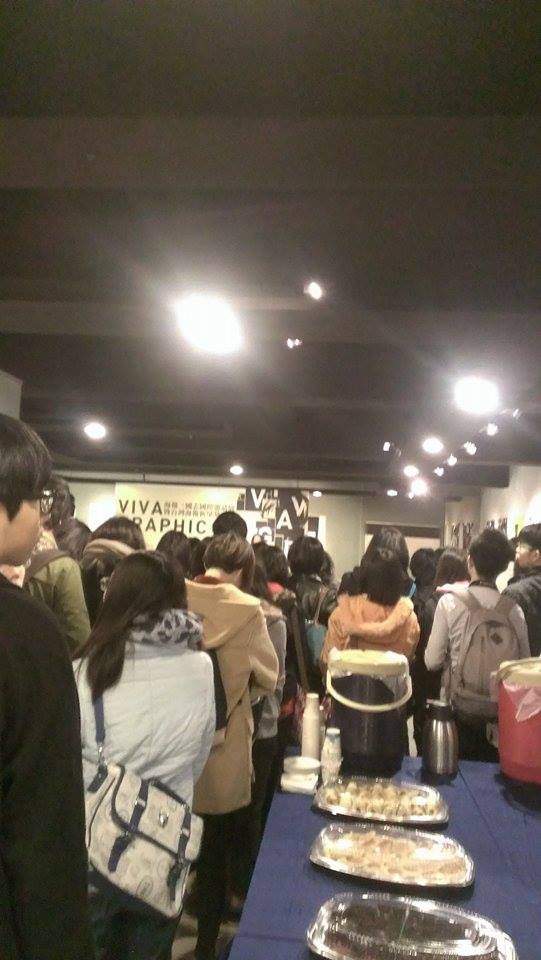 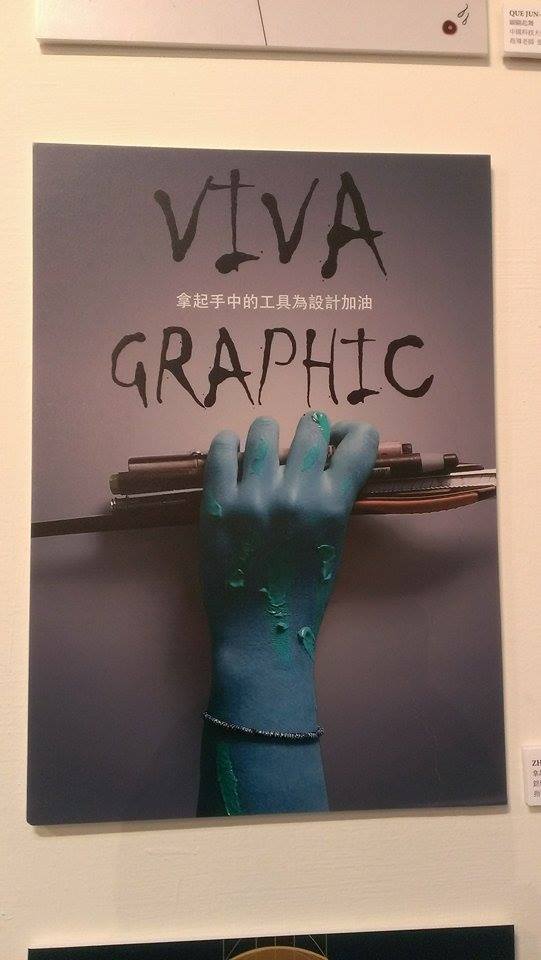 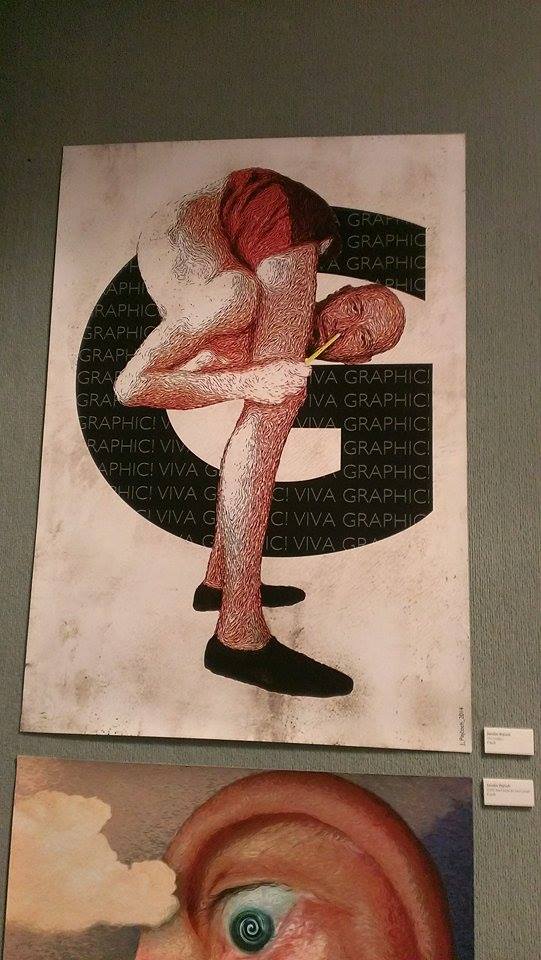 參訪心得報告這是我為了看展覽起的最早的一次，一到現場發現人已經好多了，聽完演講也參觀了一下他們的藝廊，其中也有許多我們學校的獲獎作品，雖然我喜歡的作品都只有入圍之類的，但我覺得都非常有創意，也不亞於金銀銅獎，在這次的校外教學中覺得收穫很多.是個很值得去看的展覽。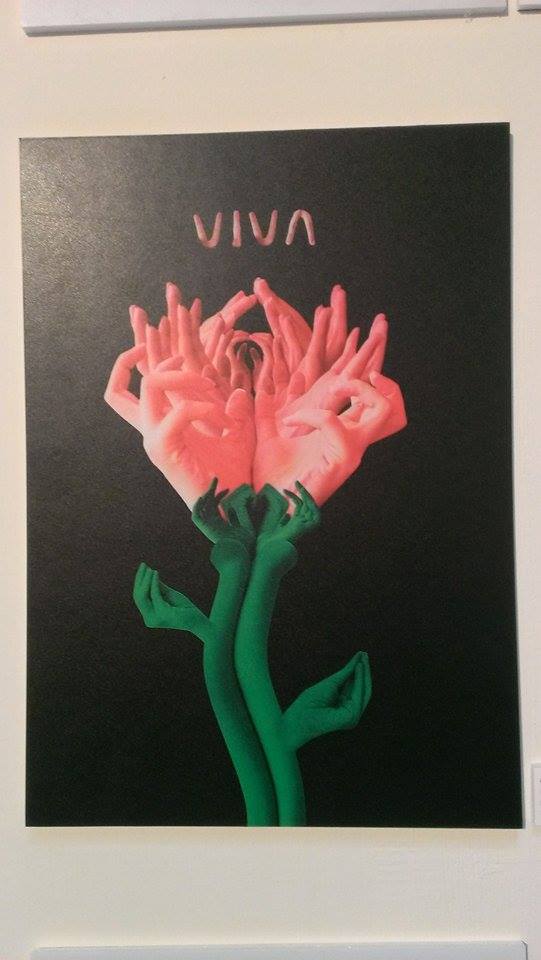 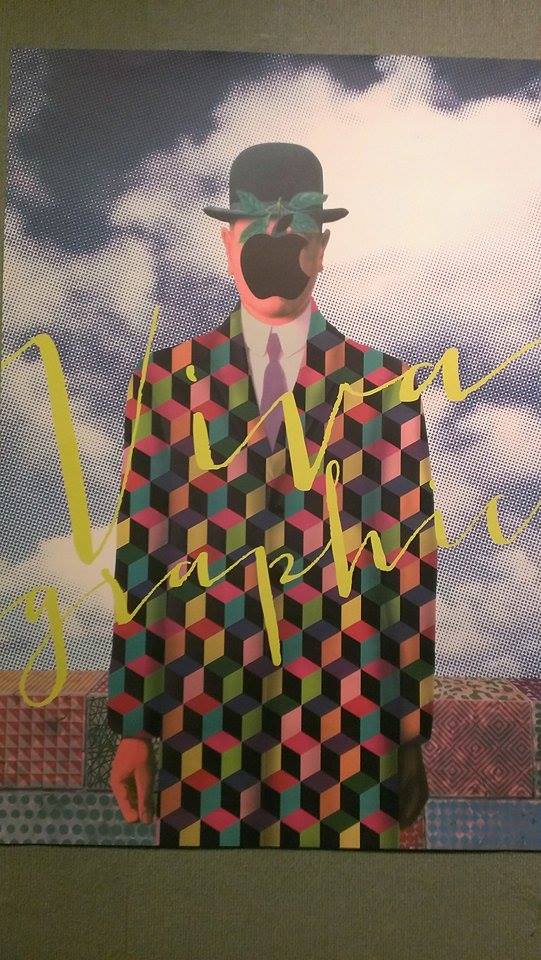 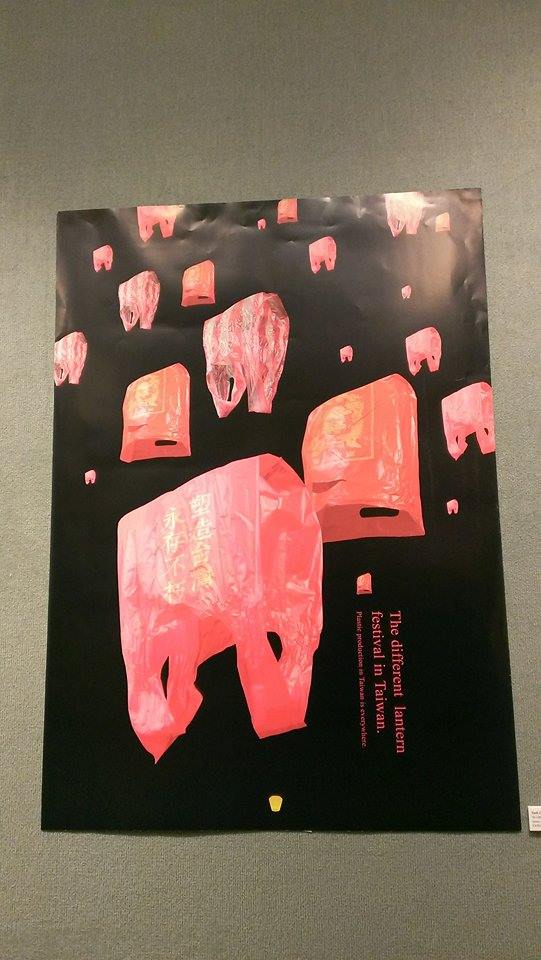 建議事項